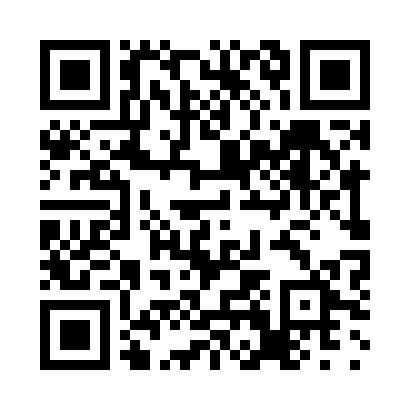 Prayer times for Stomorska, CroatiaWed 1 May 2024 - Fri 31 May 2024High Latitude Method: NonePrayer Calculation Method: Muslim World LeagueAsar Calculation Method: ShafiPrayer times provided by https://www.salahtimes.comDateDayFajrSunriseDhuhrAsrMaghribIsha1Wed3:555:4712:524:467:579:422Thu3:535:4612:524:477:589:443Fri3:515:4412:514:477:599:454Sat3:495:4312:514:478:009:475Sun3:475:4212:514:488:019:496Mon3:455:4012:514:488:039:517Tue3:435:3912:514:488:049:528Wed3:415:3812:514:498:059:549Thu3:395:3712:514:498:069:5610Fri3:375:3612:514:498:079:5811Sat3:355:3412:514:508:089:5912Sun3:335:3312:514:508:0910:0113Mon3:325:3212:514:508:1010:0314Tue3:305:3112:514:518:1110:0515Wed3:285:3012:514:518:1210:0616Thu3:265:2912:514:518:1410:0817Fri3:255:2812:514:528:1510:1018Sat3:235:2712:514:528:1610:1119Sun3:215:2612:514:538:1710:1320Mon3:205:2512:514:538:1810:1521Tue3:185:2412:514:538:1910:1622Wed3:165:2312:514:548:2010:1823Thu3:155:2312:514:548:2110:2024Fri3:135:2212:524:548:2210:2125Sat3:125:2112:524:558:2310:2326Sun3:105:2012:524:558:2310:2427Mon3:095:2012:524:558:2410:2628Tue3:085:1912:524:568:2510:2729Wed3:065:1812:524:568:2610:2930Thu3:055:1812:524:568:2710:3031Fri3:045:1712:524:578:2810:31